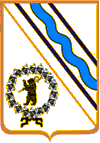 	Администрация Тутаевского муниципального района        ПОСТАНОВЛЕНИЕот 22.12.2023 № 926-пг.ТутаевОб утверждении перечняглавных администраторов доходовбюджета городского поселения ТутаевВ соответствии с пунктом 3.2 статьи 160.1 Бюджетного кодекса Российской Федерации, постановлением Правительства Российской Федерации от 16.09.2021 №1569 «Об утверждении общих требований к закреплению за органами государственной власти (государственными органами) субъекта Российской Федерации, органами управления территориальными фондами обязательного медицинского страхования, органами местного самоуправления, органами местной администрации полномочий главного администратора доходов бюджета и к утверждению перечня главных  администраторов доходов бюджета субъекта Российской Федерации, бюджета территориального фонда обязательного медицинского страхования, местного бюджета» Администрация Тутаевского муниципального района ПОСТАНОВЛЯЕТ:1. Утвердить перечень главных администраторов доходов бюджета городского поселения Тутаев согласно приложению к настоящему постановлению.2. Признать утратившим силу пункт 1 постановления Администрации Тутаевского муниципального района от 01.12.2022 №909-п «Об утверждении перечня главных администраторов доходов бюджета городского поселения Тутаев».3. Контроль за исполнением настоящего постановления возложить на директора департамента финансов администрации Тутаевского муниципального района Елаеву М.В.4. Настоящее постановление вступает в силу с 1 января 2024 года.Глава Тутаевскогомуниципального района                                                                       О.В. НизоваУправляющий деламиАдминистрации ТМР                                                                                    Балясникова С.ВПриложение 1Приложение 1Приложение 1к Постановлению Администрациик Постановлению Администрациик Постановлению АдминистрацииТутаевского муниципального районаТутаевского муниципального районаТутаевского муниципального районаот __________ № ______от __________ № ______от __________ № ______Перечень главных администраторов доходов бюджета городского поселения ТутаевПеречень главных администраторов доходов бюджета городского поселения ТутаевПеречень главных администраторов доходов бюджета городского поселения ТутаевКод бюджетной классификацииКод бюджетной классификацииНаименование главного администратора доходов бюджета, наименование кода вида (подвида) доходов бюджетаглавного администратора доходов бюджетавида (подвида) доходов бюджетаНаименование главного администратора доходов бюджета, наименование кода вида (подвида) доходов бюджета182 Управление Федеральной налоговой службы по Ярославской области182 Управление Федеральной налоговой службы по Ярославской области182 Управление Федеральной налоговой службы по Ярославской области1821 01 02010 01 0000 110Налог на доходы физических лиц с доходов, источником которых является налоговый агент, за исключением доходов, в отношении которых исчисление и уплата налога осуществляются в соответствии со статьями 227, 227.1 и 228 Налогового кодекса Российской Федерации, а также доходов от долевого участия в организации, полученных в виде дивидендов1821 01 02020 01 0000 110Налог на доходы физических лиц с доходов, полученных от осуществления деятельности физическими лицами, зарегистрированными в качестве индивидуальных предпринимателей, нотариусов, занимающихся частной практикой, адвокатов, учредивших адвокатские кабинеты, и других лиц, занимающихся частной практикой в соответствии со статьей 227 Налогового кодекса Российской Федерации1821 01 02030 01 0000 110Налог на доходы физических лиц с доходов, полученных физическими лицами в соответствии со статьей 228 Налогового кодекса Российской Федерации1821 01 02080 01 0000 110Налог на доходы физических лиц в части суммы налога, превышающей 650 000 рублей, относящейся к части налоговой базы, превышающей 5 000 000 рублей (за исключением налога на доходы физических лиц с сумм прибыли контролируемой иностранной компании, в том числе фиксированной прибыли контролируемой иностранной компании, а также налога на доходы физических лиц в отношении доходов от долевого участия в организации, полученных в виде дивидендов)1821 01 02130 01 0000 110Налог на доходы физических лиц в отношении доходов от долевого участия в организации, полученных в виде дивидендов (в части суммы налога, не превышающей 650 000 рублей)1821 01 02140 01 0000 110Налог на доходы физических лиц в отношении доходов от долевого участия в организации, полученных в виде дивидендов (в части суммы налога, превышающей 650 000 рублей)1821 03 02231 01 0000 110Доходы от уплаты акцизов на дизельное топливо, подлежащие распределению между бюджетами субъектов Российской Федерации и местными бюджетами с учетом установленных дифференцированных нормативов отчислений в местные бюджеты (по нормативам, установленным федеральным законом о федеральном бюджете в целях формирования дорожных фондов субъектов Российской Федерации)1821 03 02241 01 0000 110Доходы от уплаты акцизов на моторные масла для дизельных и (или) карбюраторных (инжекторных) двигателей, подлежащие распределению между бюджетами субъектов Российской Федерации и местными бюджетами с учетом установленных дифференцированных нормативов отчислений в местные бюджеты (по нормативам, установленным федеральным законом о федеральном бюджете в целях формирования дорожных фондов субъектов Российской Федерации)1821 03 02251 01 0000 110Доходы от уплаты акцизов на автомобильный бензин, подлежащие распределению между бюджетами субъектов Российской Федерации и местными бюджетами с учетом установленных дифференцированных нормативов отчислений в местные бюджеты (по нормативам, установленным федеральным законом о федеральном бюджете в целях формирования дорожных фондов субъектов Российской Федерации)1821 03 02261 01 0000 110Доходы от уплаты акцизов на прямогонный бензин, подлежащие распределению между бюджетами субъектов Российской Федерации и местными бюджетами с учетом установленных дифференцированных нормативов отчислений в местные бюджеты (по нормативам, установленным федеральным законом о федеральном бюджете в целях формирования дорожных фондов субъектов Российской Федерации)1821 05 03010 01 0000 110Единый сельскохозяйственный налог1821 06 01030 13 0000 110Налог на имущество физических лиц, взимаемый по ставкам, применяемым к объектам налогообложения, расположенным в границах городских поселений1821 06 06033 13 0000 110Земельный налог с организаций, обладающих земельным участком, расположенным в границах городских поселений1821 06 06043 13 0000 110Земельный налог с физических лиц, обладающих земельным участком, расположенным в границах городских поселений1821 09 04053 13 0000 110Земельный налог (по обязательствам, возникшим до 1 января 2006 года), мобилизуемый на территориях городских поселений949 Инспекция административно-технического надзора Ярославской области949 Инспекция административно-технического надзора Ярославской области949 Инспекция административно-технического надзора Ярославской области9491 16 02020 02 0000 140Административные штрафы, установленные законами субъектов Российской Федерации об административных правонарушениях, за нарушение муниципальных правовых актов9491 16 10123 01 0132 140Доходы от денежных взысканий (штрафов), поступающие в счет погашения задолженности, образовавшейся до 1 января 2020 года, подлежащие зачислению в бюджет муниципального образования по нормативам, действовавшим в 2019 году (доходы бюджетов городских поселений, направляемые на формирование муниципального дорожного фонда)950 Администрация Тутаевского муниципального района950 Администрация Тутаевского муниципального района950 Администрация Тутаевского муниципального района9501 11 05013 13 0000 120Доходы, получаемые в виде арендной платы за земельные участки, государственная собственность на которые не разграничена и которые расположены в границах городских поселений, а также средства от продажи права на заключение договоров аренды указанных земельных участков9501 11 05025 13 0000 120Доходы, получаемые в виде арендной платы, а также средства от продажи права на заключение договоров аренды за земли, находящиеся в собственности городских поселений (за исключением земельных участков муниципальных бюджетных и автономных учреждений)9501 11 05075 13 0000 120Доходы от сдачи в аренду имущества, составляющего казну городских поселений (за исключением земельных участков)9501 11 05313 13 0000 120Плата по соглашениям об установлении сервитута, заключенным органами местного самоуправления муниципальных районов, государственными или муниципальными предприятиями либо государственными или муниципальными учреждениями в отношении земельных участков, государственная собственность на которые не разграничена и которые расположены в границах городских поселений9501 11 09045 13 0000 120Прочие поступления от использования имущества, находящегося в собственности городских поселений (за исключением имущества муниципальных бюджетных и автономных учреждений, а также имущества муниципальных унитарных предприятий, в том числе казенных)9501 14 02053 13 0000 410Доходы от реализации иного имущества, находящегося в собственности городских поселений (за исключением имущества муниципальных бюджетных и автономных учреждений, а также имущества муниципальных унитарных предприятий, в том числе казенных), в части реализации основных средств по указанному имуществу9501 14 06013 13 0000 430Доходы от продажи земельных участков, государственная собственность на которые не разграничена и которые расположены в границах городских поселений9501 14 06025 13 0000 430Доходы от продажи земельных участков, находящихся в собственности городских поселений (за исключением земельных участков муниципальных бюджетных и автономных учреждений)9501 11 09080 13 0000 120Плата, поступившая в рамках договора за предоставление права на размещение и эксплуатацию нестационарного торгового объекта, установку и эксплуатацию рекламных конструкций на землях или земельных участках, находящихся в собственности городских поселений, и на землях или земельных участках, государственная собственность на которые не разграничена9501 13 01995 13 0000 130Прочие доходы от оказания платных услуг (работ) получателями средств бюджетов городских поселений9501 13 01995 13 0001 130Прочие доходы от оказания платных услуг (работ) получателями средств бюджетов городских поселений (Доходы от оказания платных услуг по стирке и химической чистке текстильных и меховых изделий)9501 13 01995 13 0002 130Прочие доходы от оказания платных услуг (работ) получателями средств бюджетов городских поселений (Доходы от оказания платных услуг бань и душевых)9501 13 01995 13 0003 130Прочие доходы от оказания платных услуг (работ) получателями средств бюджетов городских поселений (Доходы от оказания платных услуг саун, соляриев, салонов для снижения веса и похудения)9501 13 02995 13 0000 130Прочие доходы от компенсации затрат бюджетов городских поселений9501 16 02020 02 0000 140Административные штрафы, установленные законами субъектов Российской Федерации об административных правонарушениях, за нарушение муниципальных правовых актов9501 16 07090 13 0000 140Иные штрафы, неустойки, пени, уплаченные в соответствии с законом или договором в случае неисполнения или ненадлежащего исполнения обязательств перед муниципальным органом (муниципальным казенным учреждением) городского поселения9501 16 10031 13 0000 140Возмещение ущерба при возникновении страховых случаев, когда выгодоприобретателями выступают получатели средств бюджета городского поселения9501 16 10032 13 0000 140Прочее возмещение ущерба, причиненного муниципальному имуществу городского поселения (за исключением имущества, закрепленного за муниципальными бюджетными (автономными) учреждениями, унитарными предприятиями)9501 16 10061 13 0000 140Платежи в целях возмещения убытков, причиненных уклонением от заключения с муниципальным органом городского поселения (муниципальным казенным учреждением) муниципального контракта, а также иные денежные средства, подлежащие зачислению в бюджет городского поселения за нарушение законодательства Российской Федерации о контрактной системе в сфере закупок товаров, работ, услуг для обеспечения государственных и муниципальных нужд (за исключением муниципального контракта, финансируемого за счет средств муниципального дорожного фонда)9501 16 10062 13 0000 140Платежи в целях возмещения убытков, причиненных уклонением от заключения с муниципальным органом городского поселения (муниципальным казенным учреждением) муниципального контракта, финансируемого за счет средств муниципального дорожного фонда, а также иные денежные средства, подлежащие зачислению в бюджет городского поселения за нарушение законодательства Российской Федерации о контрактной системе в сфере закупок товаров, работ, услуг для обеспечения государственных и муниципальных нужд9501 16 10081 13 0000 140Платежи в целях возмещения ущерба при расторжении муниципального контракта, заключенного с муниципальным органом городского поселения (муниципальным казенным учреждением), в связи с односторонним отказом исполнителя (подрядчика) от его исполнения (за исключением муниципального контракта, финансируемого за счет средств муниципального дорожного фонда)9501 16 10082 13 0000 140Платежи в целях возмещения ущерба при расторжении муниципального контракта, финансируемого за счет средств муниципального дорожного фонда городского поселения, в связи с односторонним отказом исполнителя (подрядчика) от его исполнения9501 17 05050 13 0000 180Прочие неналоговые доходы бюджетов городских поселений9501 17 05050 13 0001 180Прочие неналоговые доходы бюджетов городских поселений (Плата за торговое место на ярмарках, имеющих временный характер)9501 17 05050 13 0002 180Прочие неналоговые доходы бюджетов городских поселений (Плата за размещение нестационарного торгового объекта)9502 02 19999 13 1005 150Прочие дотации бюджетам городских поселений (Дотация на реализацию приоритетных проектов)9502 02 19999 13 1006 150Прочие дотации бюджетам городских поселений (Дотации на поощрение достижения наилучших значений показателей по отдельным направлениям развития муниципальных образований Ярославской области)9502 02 20041 13 0000 150Субсидии бюджетам городских поселений на строительство, модернизацию, ремонт и содержание автомобильных дорог общего пользования, в том числе дорог в поселениях (за исключением автомобильных дорог федерального значения)9502 02 20077 13 0000 150Субсидии бюджетам городских поселений на софинансирование капитальных вложений в объекты муниципальной собственности9502 02 20079 13 0000 150Субсидии бюджетам городских поселений на переселение граждан из жилищного фонда, признанного непригодным для проживания, и (или) жилищного фонда с высоким уровнем износа (более 70 процентов)9502 02 20229 13 0000 150Субсидии бюджетам городских поселений на строительство и (или) реконструкцию объектов инфраструктуры, необходимых для осуществления физическими и юридическими лицами инвестиционных проектов в моногородах9502 02 20298 13 0000 150Субсидии бюджетам городских поселений на обеспечение мероприятий по капитальному ремонту многоквартирных домов за счет средств, поступивших от публично-правовой компании "Фонд развития территорий"9502 02 20299 13 0000 150Субсидии бюджетам городских поселений на обеспечение мероприятий по переселению граждан из аварийного жилищного фонда, в том числе переселению граждан из аварийного жилищного фонда с учетом необходимости развития малоэтажного жилищного строительства, за счет средств, поступивших от публично-правовой компании "Фонд развития территорий"9502 02 20302 13 0000 150Субсидии бюджетам городских поселений на обеспечение мероприятий по переселению граждан из аварийного жилищного фонда, в том числе переселению граждан из аварийного жилищного фонда с учетом необходимости развития малоэтажного жилищного строительства, за счет средств бюджетов9502 02 25013 13 0000 150Субсидии бюджетам городских поселений на сокращение доли загрязненных сточных вод9502 02 25393 13 0000 150Субсидии бюджетам городских поселений на финансовое обеспечение дорожной деятельности9502 02 25401 13 0000 150Субсидии бюджетам городских поселений в целях обеспечения реализации инфраструктурных проектов, направленных на комплексное развитие городского наземного электрического транспорта и автомобильного транспорта общего пользования, выполнение работ по освещению и благоустройству территорий, а также на закупку автобусов, приводимых в движение электрической энергией от батареи, заряжаемой от внешнего источника (электробусов), и объектов зарядной инфраструктуры для них9502 02 25497 13 0000 150Субсидии бюджетам городских поселений на реализацию мероприятий по обеспечению жильем молодых семей9502 02 25527 13 0000 150Субсидии бюджетам городских поселений на государственную поддержку малого и среднего предпринимательства, а также физических лиц, применяющих специальный налоговый режим "Налог на профессиональный доход", в субъектах Российской Федерации9502 02 25555 13 0000 150Субсидии бюджетам городских поселений на реализацию программ формирования современной городской среды9502 02 29999 13 2005 150Прочие субсидии бюджетам городских поселений (Субсидия на реализацию мероприятий по государственной поддержке граждан, проживающих на территории Ярославской области, в сфере ипотечного жилищного кредитования)9502 02 29999 13 2021 150Прочие субсидии бюджетам городских поселений (Субсидия на реализацию мероприятий по обеспечению безопасности граждан на водных объектах)9502 02 29999 13 2032 150Прочие субсидии бюджетам городских поселений (Субсидия на реализацию мероприятий инициативного бюджетирования на территории Ярославской области (поддержка местных инициатив))9502 02 29999 13 2058 150Прочие субсидии бюджетам городских поселений (Субсидия на строительство и реконструкцию автомобильных дорог за счет средств инфраструктурного бюджетного кредита)9502 02 29999 13 2060 150Прочие субсидии бюджетам городских поселений (Субсидия на обустройство и восстановление воинских захоронений и военно-мемориальных объектов)9502 02 29999 13 2066 150Прочие субсидии бюджетам городских поселений (Субсидия на реализацию мероприятий, направленных на развитие туризма в Ярославской области (реализация туристического кода центра города)9502 02 45424 13 0000 150Межбюджетные трансферты, передаваемые бюджетам городских поселений на создание комфортной городской среды в малых городах и исторических поселениях - победителях Всероссийского конкурса лучших проектов создания комфортной городской среды9502 02 49999 13 4002 150Прочие межбюджетные трансферты, передаваемые бюджетам городских поселений (Межбюджетные трансферты, передаваемые бюджетам для компенсации дополнительных расходов, возникших в результате решений, принятых органами власти другого уровня (резервный фонд - решения Правительства ЯО))9502 02 49999 13 4003 150Прочие межбюджетные трансферты, передаваемые бюджетам городских поселений (Межбюджетные трансферты на мероприятия по оборудованию многоквартирных домов приспособлениями для обеспечения их физической доступности для инвалидов с нарушениями опорно-двигательного аппарата)9502 02 49999 13 4007 150Прочие межбюджетные трансферты, передаваемые бюджетам городских поселений (Межбюджетный трансферт на оказание государственной поддержки отдельным категориям граждан для проведения ремонта жилых помещений и (или) работ, направленных на повышение уровня обеспеченности их коммунальными услугами)9502 02 49999 13 4009 150Прочие межбюджетные трансферты, передаваемые бюджетам городских поселений (Межбюджетные трансферты на проведение комплекса кадастровых работ на объектах газораспределения)9502 02 49999 13 4010 150Прочие межбюджетные трансферты, передаваемые бюджетам городских поселений (Межбюджетные трансферты на благоустройство дворовых территорий, установку детских игровых площадок и обустройство территорий для выгула животных)9502 02 49999 13 4016 150Прочие межбюджетные трансферты, передаваемые бюджетам городских поселений (Межбюджетные трансферты на поощрение муниципальных управленческих команд за достижение показателей деятельности органов исполнительной власти)9502 02 49999 13 4017 150Прочие межбюджетные трансферты, передаваемые бюджетам городских поселений (Межбюджетные трансферты на поощрение достижения наилучших значений показателей по отдельным направлениям развития муниципальных образований Ярославской области)9502 02 49999 13 4018 150Прочие межбюджетные трансферты, передаваемые бюджетам городских поселений (Межбюджетные трансферты на реализацию мероприятий по борьбе с борщевиком Сосновского)9502 02 49999 13 4022 150Прочие межбюджетные трансферты, передаваемые бюджетам городских поселений (Межбюджетные трансферты на реализацию мероприятий, предусмотренных нормативными правовыми актами органов государственной власти Ярославской области)9502 02 49999 13 4028 150Прочие межбюджетные трансферты, передаваемые бюджетам городских поселений (Межбюджетные трансферты на приведение в нормативное состояние грунтовых дорог местного значения)9502 07 05030 13 0000 150Прочие безвозмездные поступления в бюджеты городских поселений9502 18 05030 13 0000 150Доходы бюджетов городских поселений от возврата иными организациями остатков субсидий прошлых лет9502 18 60010 13 0000 150Доходы бюджетов городских поселений от возврата остатков субсидий, субвенций и иных межбюджетных трансфертов, имеющих целевое назначение, прошлых лет из бюджетов муниципальных районов9502 19 25401 13 0000 150Возврат остатков субсидий в целях обеспечения реализации инфраструктурных проектов, направленных на комплексное развитие городского наземного электрического транспорта и автомобильного транспорта общего пользования, выполнение работ по освещению и благоустройству территорий, а также на закупку автобусов, приводимых в движение электрической энергией от батареи, заряжаемой от внешнего источника (электробусов), и объектов зарядной инфраструктуры для них из бюджетов городских поселений9502 19 25497 13 0000 150Возврат остатков субсидий на реализацию мероприятий по обеспечению жильем молодых семей из бюджетов городских поселений9502 19 25527 13 0000 150Возврат остатков субсидий на государственную поддержку малого и среднего предпринимательства, а также физических лиц, применяющих специальный налоговый режим "Налог на профессиональный доход", из бюджетов городских поселений9502 19 25555 13 0000 150Возврат остатков субсидий на реализацию программ формирования современной городской среды из бюджетов городских поселений9502 19 60010 13 0000 150Возврат прочих остатков субсидий, субвенций и иных межбюджетных трансфертов, имеющих целевое назначение, прошлых лет из бюджетов городских поселений955 Департамент финансов администрации Тутаевского муниципального района955 Департамент финансов администрации Тутаевского муниципального района955 Департамент финансов администрации Тутаевского муниципального района955  1 17 01050 13 0000 180Невыясненные поступления, зачисляемые в бюджеты городских поселений9551 17 16000 13 0000 180Прочие неналоговые доходы бюджетов городских поселений в части невыясненных поступлений, по которым не осуществлен возврат (уточнение) не позднее трех лет со дня их зачисления на единый счет бюджета городского поселения9551 18 01520 13 0000 150Перечисления из бюджетов городских поселений по решениям о взыскании средств9551 18 02500 13 0000 150Поступления в бюджеты городских поселений (перечисления из бюджетов городских поселений) по урегулированию расчетов между бюджетами бюджетной системы Российской Федерации по распределенным доходам955  2 02 15001 13 0000 150Дотации бюджетам городских поселений на выравнивание бюджетной обеспеченности из бюджета субъекта Российской Федерации9552 02 19999 13 1004 150Прочие дотации бюджетам городских поселений (Дотации на реализацию мероприятий, предусмотренных нормативными правовыми актами органов государственной власти Ярославской области)955  2 08 05000 13 0000 150Перечисления из бюджетов городских поселений (в бюджеты городских поселений) для осуществления возврата (зачета) излишне уплаченных или излишне взысканных сумм налогов, сборов и иных платежей, а также сумм процентов за несвоевременное осуществление такого возврата и процентов, начисленных на излишне взысканные суммы